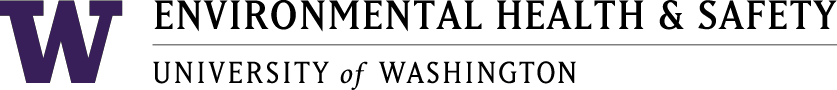 Health and Safety Committee 10
Meeting MinutesJune 21, 2021	1:00 pm – 2:00 pmOcean Sciences Building 203 *X=Present at meeting Meeting notes recorded by JM. AgendaCall to order Approval of minutesOARS Reports – MayU-Wide Report and Open discussionAdjourn1. Call to Order: Meeting called to order at 1:03 pm2. Approval of Minutes: Approved May minutes. 3. OARS Reports 05-043 – carrying wire fencing, twisted hand, bruised joint – closed4. U-Wide Report and DiscussionU-Wide Report There has been a decrease in trespassing on campus Security guards are patrolling after hours and increasing building checks Increase in vandalism on campus No change to open/closed buildings over the summerThere will be no new opening or closing of buildings over the summerBuildings will return to typical cleaning schedule come Fall There was a request for “How to do an OARS report” as part of the lab safety classUW Emergency Management predicts upcoming summer will be hot and drySound Transit at Meany Tower is opening in late September 2021DiscussionHigher ed guidelines are expected to be delayed by a couple weeks or more It is expected that there will be updated guidelines on how to deal with vaccination status – vaccinated or unvaccinated RK: How do you get documentation from other institutions to see if people who are coming onboard a ship are vaccinated?September 10 – return-to-work in-person target deadline for all employees Fire Safety Evacuation Plans (FSEP) – template has been updated with covid guidelines Evacuation wardens – how many are needed per building? DW: How to reduce flu season?Tell people to go home if they are sick Emails going out to HSC listservBack to work – might be a good time to send out a “lifting message” How to be safe when moving back to office E.g. moving/lifting furniture5. Adjourn: Meeting adjourned at 1:41pm 